附件3               交通路线图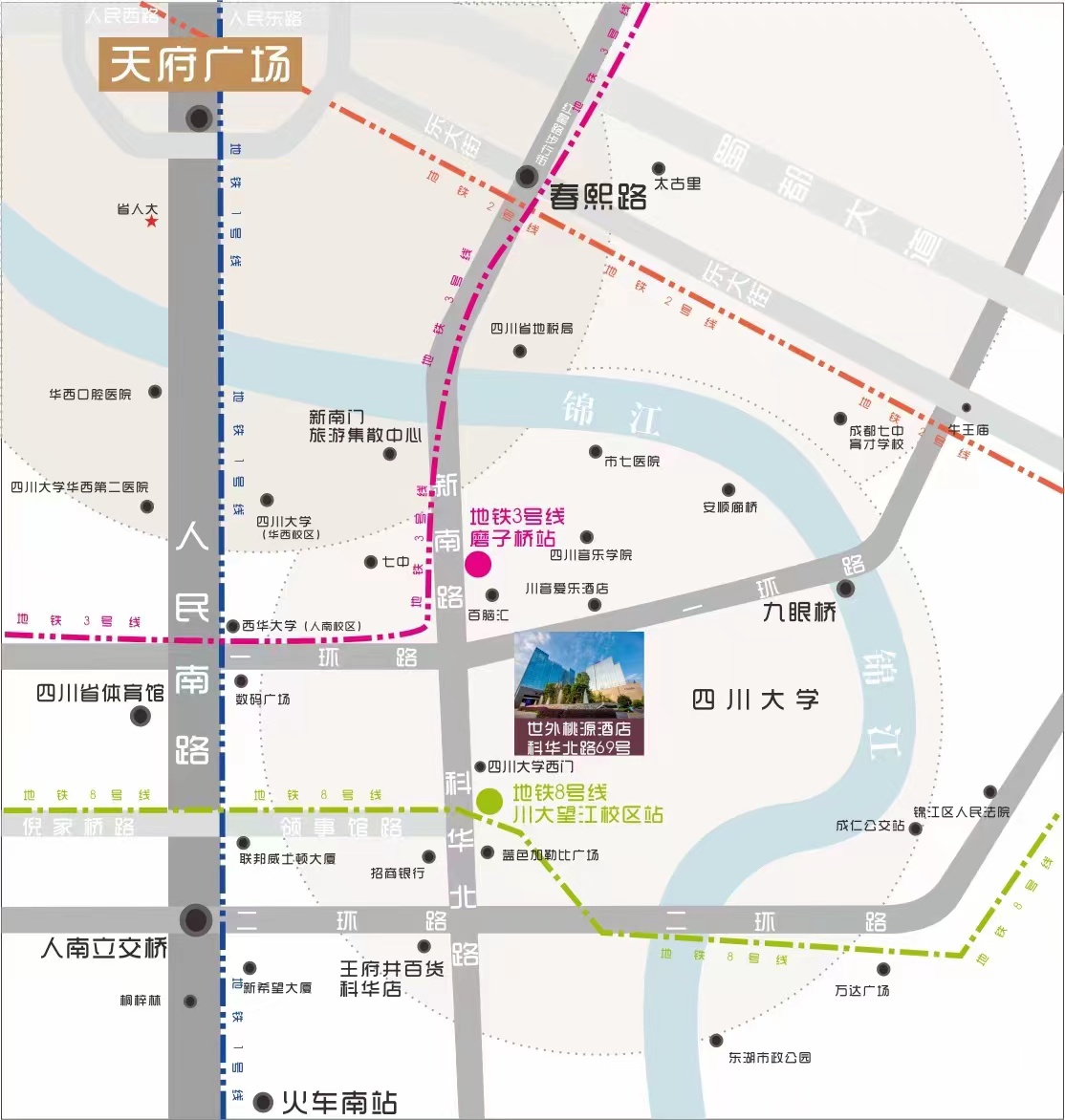 